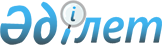 О внесении изменений в решение маслихата города Актобе от 20 декабря 2013 года № 188 "Об утверждении Правил оказания социальной помощи, установления размеров и определения перечня категорий нуждающихся граждан в городе Актобе"
					
			Утративший силу
			
			
		
					Решение маслихата города Актобе Актюбинской области от 27 июля 2016 года № 81. Зарегистрировано Департаментом юстиции Актюбинской области 31 августа 2016 года № 5042. Утратило силу решением маслихата города Актобе Актюбинской области от 23 ноября 2016 года № 114      Сноска. Утратило силу решением маслихата города Актобе Актюбинской области от 23.11.2016 № 114 (вводится в действие по истечении десяти календарных дней после дня его первого официального опубликования).

      В соответствии с подпунктом 4) пункта 1 статьи 56 Бюджетного кодекса Республики Казахстан от 4 декабря 2008 года № 95-IV, со статьей 6 Закона Республики Казахстан от 23 января 2001 года № 148 "О местном государственном управлении и самоуправлении в Республике Казахстан" и пунктом 2 постановления Правительства Республики Казахстан от 21 мая 2013 года № 504 "Об утверждении Типовых правил оказания социальной помощи, установления размеров и определения перечня отдельных категорий нуждающихся граждан", маслихат города Актобе РЕШИЛ:

      1. Внести в решение маслихата города Актобе от 20 декабря 2013 года № 188 "Об утверждении Правил оказания социальной помощи, установления размеров и определения перечня отдельных категорий нуждающихся граждан в городе Актобе" (зарегистрировано в Реестре государственной регистрации нормативных правовых актов 28 декабря 2013 года за № 3726, опубликованное 9 января 2014 года и 16 января 2014 года в газетах "Актюбинский вестник" и "Ақтөбе") cледующие изменения:

      в Правилах оказания социальной помощи, установления размеров и определения перечня отдельных категорий нуждающихся граждан в городе Актобе, утвержденных указанным решением:

      по всему тексту слова "Городской отдел занятости и социальных программ" города Актобе" заменить словами "Отдел занятости и социальных программ города Актобе";

      в разделе 1: 

      подпункт 9) пункта 1 раздела изложить в следующей редакции: 

      "уполномоченная организация - Департамент "Межведомственный расчетный центр социальных выплат" - филиал некоммерческого акционерного общества "Государственная корпорация "Правительство для граждан по Актюбинской области"; 

      в разделе 3: 

      в пункте 19: 

      слова "Государственного центра по выплате пенсий Актюбинского областного филиала" заменить словами "Департамент "Межведомственный расчетный центр социальных выплат" - филиал некоммерческого акционерного общества "Государственная корпорация "Правительство для граждан по Актюбинской области".

      2. Настоящее решение вводится в действие со дня его первого официального опубликования.


					© 2012. РГП на ПХВ «Институт законодательства и правовой информации Республики Казахстан» Министерства юстиции Республики Казахстан
				
      Председатель сессии

Секретарь маслихата

      маслихата города Актобе

города Актобе

      М. Ажибаев

С. Шинтасова

      ______________Б. Бисенгалиева
